Delaware County Board of Developmental DisabilitiesBoard Meeting MinutesMarch 9, 2023Call to Order Board President, Louis Borowicz called the meeting of the Delaware County Board of Developmental Disabilities to order at 6:30 p.m. on Thursday, March 9, 2023.Roll CallMembers present: Louis Borowicz, David Moser, Ted Klecker, Dennis Mowrey, and Kim PirieMembers absent: Howard Heffelfinger and Dana LehmanRESOLUTION 23-03-01Ted Klecker moved to excuse Howard Heffelfinger and Dana Lehman from the March 9, 2023 Board meeting.  David Moser seconded the motion.  The motion carried.IntroductionsSuperintendent, Kristine Hodge introduced new SSA, Sarah Van Cleef.  Sarah shared information about herself and her previous work experience with the Board.Public CommentsNoneApproval of MinutesRESOLUTION 23-03-02David Moser moved to approve the minutes from the February 9, 2023 Board Meeting as presented.  Ted Klecker seconded the motion.  The motion carried.Approval of Financial ReportsRESOLUTION 23-03-03Director of Operations/Business Manager, Amy Funk reviewed the February 2023 financial reports. Dennis Mowrey moved to approve the list of February expenditures and the financial reports as submitted.  Ted Klecker seconded the motion.  The motion carried.Ethics Council ReportThe Ethics Council met at 6:15 p.m. to review 16 direct service contracts for potential conflicts.  The Council found that no conflicts currently exist with the entities submitted for review: AB Healthcare Agency, LLC; Amigos Family Counseling; Bestcare Ohio, LLC; Boundless Health, Inc.; Center for Cognitive Behavioral Therapy of Greater Columbus; Cynthia Mowrey, MA CCC-SLP, LLC; Helping Hands Center for Special Needs dba Bridgeway Academy; Metro Transportation; MPQH Healthcare Professionals, LLC; New Direction Health and Support Services; Sensory Learning Therapy, LLC; Sigmund Pediatric Speech Therapy, LLC; Spring Home Health Care, LLC; Total Education Solutions, Inc. dba TES Therapy; Touba Care, LLC; and Wellwood Enterprises, LimitedRESOLUTION 23-03-04David Moser moved to approve the Ethics Council Report as presented.  Ted Klecker seconded the motion.  The motion carried. New Business - Board Action ItemsDevelopmental Disabilities Awareness Month ProclamationRESOLUTION 23-03-05Dennis Mowrey moved to adopt the Developmental Disabilities Awareness Month Proclamation.  Ted Klecker seconded the motion.  The motion carried.Correction to January 13. 2022 MinutesRESOLUTION 23-03-06David Moser moved to approve the corrected minutes from the January 13, 2022 Board meeting.  Ted Klecker seconded the motion.  The motion carried.Brosius Johnson and Griggs Contract AmendmentRESOLUTION 23-03-07Kim Pirie moved to authorize the Superintendent to sign and execute the Brosius Johns and Griggs, LLC contract amendment.  Dennis Mowrey seconded the motion.  The motion carried.I Am Boundless, Inc. ContractRESOLUTION 23-03-08David Moser moved to authorize the Superintendent to sign and execute the I Am Boundless, Inc. contract.  Ted Klecker seconded the motion.  The motion carried.Peridot Care Services, LLC ContractRESOLUTION 23-03-09Ted Klecker moved to authorize the Superintendent to sign and execute the Peridot Care Services, LLC contract.  seconded the motion.  The motion carried.Letter of Intent (1) from Summit HousingRESOLUTION 23-03-10Ted Klecker David Moser moved to approve the letter of intent from Summit Housing.  Kim Pirie seconded the motion.  The motion carried.Letter of Intent (2) from Summit HousingRESOLUTION 23-03-11David Moser David Moser moved to approve the letter of intent from Summit Housing.  Dennis Mowrey seconded the motion.  The motion carried.Revised Benefits PolicyRESOLUTION 23-03-12Kim Pirie moved to approve the revised Benefits policy as presented.  Ted Klecker seconded the motion.  The motion carried.Employee Assistance PolicyRESOLUTION 23-03-13David Moser moved to approve the Employee Assistance policy as presented.  Ted Klecker seconded the motion.  The motion carried.Department ReportsEnrollment and PersonnelSuperintendent Kristine Hodge reviewed the February 2023 Enrollment and Personnel reports.AdjournmentRESOLUTION 23-03-14David Moser moved to adjourn the meeting.  Ted Klecker seconded the motion.  The motion carried.  The meeting adjourned at 6:49 p.m. Respectfully submitted,							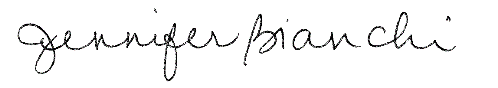 Jennifer BianchiExecutive Assistant